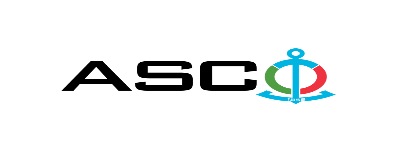 “AZƏRBAYCAN XƏZƏR DƏNİZ GƏMİÇİLİYİ” QAPALI SƏHMDAR CƏMİYYƏTİNİN№AM-038/2019 NÖMRƏLİ 27.05.2019-CU il TARİXİNDƏ MÜXTƏLİF ÖLÇÜLÜ YASTIQLARIN  SATINALINMASI MƏQSƏDİLƏ KEÇİRDİYİAÇIQ MÜSABİQƏNİN QALİBİ HAQQINDA BİLDİRİŞ                                                              “AXDG” QSC-nin Satınalmalar KomitəsiSatınalma müqaviləsinin predmetiMÜXTƏLİF ÖLÇÜLÜ YASTIQLARIN SATINALINMASIQalib gəlmiş şirkətin (və ya fiziki şəxsin) adı “Qarabulaq+7” MMCMüqavilənin qiyməti60 936.80 AZNMalların tədarük şərtləri (İncotresm-2010) və müddəti                                     DDPİş və ya xidmətlərin yerinə yetirilməsi müddətiSifariş daxil olduqdan sonra 15 gün ərzində